FINANCING ELIGIBILITY STATEMENT - "SOCIAL DISADVANTAGE"(FOR INDIVIDUALS WHO ARE NOT MEMBERS OF A DESIGNATED GROUP)Individual's Name__________________________________________________Applicant Business Name____________________________________________INSTRUCTIONS:The information collected below will be used by SBA to determine your personal eligibility for your business to receive financing under Section 301(d) of the Small Business Investment Act.  Under this provision, to be eligible to receive financing, you must meet the criteria stipulated in Appendix 1 of this form.  Please provide complete responses to each question.  When your answers require additional space, use plain white paper properly identifying the item number to which you are responding.  Omission of any information requested will result in a delay in the review and consideration of your application.  Confidential information will be protected from disclosure to the extent permitted by law, including Exemptions 4, 6, and 8 of the Freedom of Information Act, 5 U.S.C 552.As you complete this section, please keep in mind that your claim of social disadvantage must be based on your personal experiences encountered in American society.  You must demonstrate that you have personally suffered social disadvantage.  Your mere membership in a non-designated group which could be considered socially disadvantaged will not satisfy this requirement.  Document fully any incidences of prejudice or cultural bias or discriminatory practices which negatively impacted your entry into and/or advancement in the business world and over which you had no control.  PLEASE MARK "N/A” UNDER ANY OF QUESTIONS I.C THROUGH I.K NOT APPLICABLE TO YOUR CIRCUMSTANCES.I.	SOCIAL DISADVANTAGE	A.	I am claiming social disadvantage because of my membership in a group other than those designated as being socially disadvantaged.  ____YES  ____NO		If so, identify the group _______________________.		If not, identify the specific basis for your claim of social disadvantage - ___________________________________________________________________.	B.	I am socially disadvantaged because I have personally been subjected to (check one or more):		____Racial prejudice	____Cultural bias		____Ethnic prejudicePage 2C.	Have you experienced discriminatory practices because of your race?  If so, explain precisely how your race has resulted in discriminatory practices which have led to your having limited access to markets and credit and capital or otherwise inhibited your entry into or advancement in the business world.”   D.	Have you experienced discriminatory practices because of your ethnic origin?  If so, explain precisely how your ethnic origin has resulted in discriminatory practices which have led to your having limited access to markets and credit and capital or otherwise inhibited your entry into or advancement in the business world.E.	Have you experienced discriminatory practices because of your gender?  If so, explain precisely how your gender has resulted in discriminatory practices which have led to your having limited access to markets and credit and capital or otherwise inhibited your entry into or advancement in the business world.F. 	Do you have a chronic physical or other special handicap which has led to discriminatory practices against you which have restricted and still restrict professional acceptance, employment, access to credit, capital and/or markets?  If so, explain fully.G.	Are you a resident of a geographic area in as environment isolated from the mainstream of American society?  If so, explain precisely how such residence has caused you to experience social disadvantage. Page 3H.	Have you experienced discriminatory practices because you have been identified as a Vietnam era veteran?  If so, explain precisely how your status as a Vietnam era veteran has resulted in discriminatory practices which have led to your having limited access to markets and credit and capital or otherwise inhibited your entry into or advancement in the business world.Provide other specific and pertinent examples of social disadvantage you have experienced which may not be covered above.	J.	Have you because of cultural, ethnic, or social background been subjected to discrimination which has caused you unemployment, limited educational opportunities or personal deprivation?  If so, explain fully.	K.	Have you experienced low income status because of apparent discriminatory practices?  If so, explain precisely how such discriminatory practices led to your having limited access to markets, credit and capital or otherwise inhibited your entry into or advancement in the business world.II.	Ownership and Control	A.	Describe how socially or economically disadvantaged persons have a majority voting interest on the board of directors or any other governing body of the concern being financed (provide supporting documentation). Page 4	B.	If your business is a corporation or a general partnership, explain how the eligible disadvantaged person(s) will own more than 50% of the voting interest of the business after receiving financing from the Small Business Investment Company (provide supporting documentation).	C.	Is the business concern a limited partnership?  ____ Yes	____ No		If Yes, explain (and provide documentation) to show whether the eligible disadvantaged person(s) are either the general partners, or that they control any corporate general partners	D.	Indicate the percentage of the economic interest that eligible disadvantaged person(s) hold in the business (provide supporting documentation). (Economic interest is the right to proportionate distributions after all secured and unsecured debts have been satisfied.)	E.	Do the eligible disadvantaged person(s) hold less than 50% of the economic interest in the company? If so, fully describe all other investors holding an economic interest in the company.	F.	Does the eligible disadvantaged person(s) hold the highest officer position(s) in the company and manage the company on a full time basis?Page 5III.	CERTIFICATION OF ELIGIBILITYI hereby certify that all information in this Statement, including exhibits and supporting documentation, is true and complete to the best of my knowledge and is submitted for consideration of financing from an entity licensed by the U.S. Small Business Administration.WARNING By signing below, you are acknowledging that a representative for the U.S. Small Business Administration (SBA) and the SBA are relying on this information, and that false statements can lead to criminal prosecution under 18 U.S.C. 1014, and other statutes, with fines of up to $1,000,000 and imprisonment of up to 30 years, and civil fraud damages of three times the Government’s loss._________________________________________Name of Business_________________________________________Typed Name and Title of Qualifying Person_________________________________________Signature of Qualifying PersonPage 6IV.	LICENSEE CERTIFICATIONI hereby certify that the licensee has reviewed all information provided by the small business concern in support of its application for financing, and determined that all documentation and other information supports the eligibility of the applicant and establishes that the concern is owned and managed by an eligible socially or economically disadvantaged person(s) as defined in the Small Business Investment Act and more fully described in Appendix 1 of this form. WARNING By signing below, you are acknowledging that a representative for the U.S. Small Business Administration (SBA) and the SBA are relying on this information, and that false statements can lead to criminal prosecution under 18 U.S.C. 1014, and other statutes, with fines of up to $1,000,000 and imprisonment of up to 30 years, and civil fraud damages of three times the Government’s loss._________________________________________Name of SBIC/SSBIC_________________________________________Typed Name of President or General Partner_________________________________________Signature of President or General PartnerPLEASE NOTE: The estimated burden for completing this form is 2 hours.  You are not required to respond to this or any collection of information unless it displays a currently valid OMB approval number.  Comments on the burden should be sent to U.S. Small Business Administration, Chief, AIB, 409 3rd St., S.W., Washington D.C. 20416 and Desk Officer for the Small Business Administration, Office of Management and Budget, New Executive Office Building, Room 10202, Washington, D.C. 20503 (OMB Approval 3245-0301).   PLEASE DO NOT SEND FORMS TO OMB. Appendix 1 to SBA Forms 1941A/B/CDETERMINATION OF “DISADVANTAGED BUSINESS” BY SECTION 301(d) LICENSEES(for additional background information, see SBA Policy and Procedural Release #2017, dated June 22, 1994, available from SBA’s Office of Investment and Innovation)STATEMENT OF POLICYA Disadvantaged Business is a small business concern which is at least 50 percent owned, and controlled and managed by socially or economically disadvantaged individuals.  No assistance may be provided by Section 301(d) Licensees to small business concerns unless such concerns are socially or economically disadvantaged (see the defined terms “Disadvantaged Business” and “Section 301(d) Licensee” in 13 CFR 107.50). MEANING OF SOCIALLY OR ECONOMICALLY DISADVANTAGEDExcept to recommend the elimination of any suggestion that only members of minority groups are eligible for assistance under this program and to specify that the program is to aid all who are hampered in achieving full citizenship in our economic system by virtue of their social or economic disadvantages, Congress has not fully defined the words “socially or economically disadvantaged.”  This lack of precise legislative definition suggests that precise definition is inappropriate, and that flexibility is warranted.  PROCEDURES RELATING TO ELIGIBILITY DETERMINATIONS OF DISADVANTAGED BUSINESSES  If the business owner is a member of a designated group specified in CFR 13 Section 124.103 (i.e., Black Americans, Hispanic Americans, Native Americans, Asian Pacific Americans, and Subcontinent Asian Americans), then he/she may be assumed to be socially disadvantaged, and no further information (including the financial status of the owner) need be considered.  In determining whether other owners of small business concerns are socially or economically disadvantaged, reliance should not be placed upon a single factor, but on a composite of such factors as the social or economic background of the principal owners, controlling individuals and managers of the concern, along with the general pattern of their life, opportunities and education which have prevented them from obtaining financial or other assistance available to the average entrepreneur in the economic mainstream.  Consideration may be given to such factors as contribute to a disadvantaged condition in the ordinary (dictionary) meaning of that word – lacking in basic resources or conditions necessary to an equal position in society.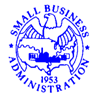 OMB Control No. 3245-0301Expiration Date 01/31/2014